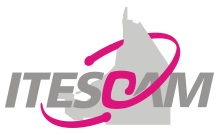 Instituto Tecnológico Superior de Calkiní en el Estado ee CampecheCurso Intersemestral AceptadoCiclo 20202021PCalkiní, Campeche a 19 de julio del 2021.Nos comprometemos a tomar el siguiente curso intensivo intersemestral 20202021P en su totalidad, para tal efecto colocamos nuestros nombres y firmas.CarreraSemestre Asignatura AceptadaClave de AsignaturaMatrículaNombre del alumno(a)FirmaREVISÒAUTORIZACOORDINACIÓN DEL PROGRAMA EDUCATIVODIRECCION ACADÉMICA